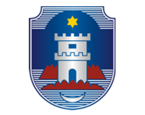 R E P U B L I K A  H R V A T S K A                                                ŽUPANIJA SPLITSKO-DALMATINSKA    OBRTNIČKO INDUSTRIJSKA ŠKOLA                    U IMOTSKOM      21260 Imotski, Brune Bušića b.b.    Tel: 021-842-333, fax: 021-670-055                  OIB: 10013928386Klasa:602-03/21-01/Urbroj:2129/21-20-01-1O  B  A  V  I  J  E  S  T Sastanak razrednika za sve razrede održat će se 14.09. 2020. (ponedjeljak) u informatičkoj učionici s početkom u 19:00 satiDnevni red:Razredničke obavezeRazno (tekuća problematika)Imotski, 11. 09.  2020.g.                                                                                              Ravnatelj:                                                                                          Nediljko Biočić, prof.